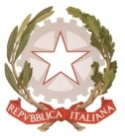 MINISTERO  DELL’ ISTRUZIONE, DELL’UNIVERSITA’, DELLA RICERCAUFFICIO SCOLASTICO REGIONALE PER IL LAZIOLICEO SCIENTIFICO STATALE“TALETE”Roma, 21.01.2019Ai docenti Agli alunniAi genitoriSito webCIRCOLARE n. 193Oggetto: Olimpiadi della Matematica: convocazione gara riservata agli alunni del primo anno, 7 febbraio 2019. Si comunica che le alunne:Cristiana Luciano. Aurora Barberasono state ammesse alla gara riservata per studenti di primo anno valida per l’ammissione alla gara provinciale.La gara riservata avrà luogo il 7 febbraio 2019 alle 14,30 presso l’Università Roma Tre, nella Facoltà di Matematica in Largo San Leonardo Murialdo.La referente delle Olimpiadi della MatematicaProf.ssa Daniela  Casale                                                                                                   Il Dirigente ScolasticoProf.  Alberto Cataneo		                                                                          (Firma autografa sostituita a mezzo  stampa                                                                                                         ai sensi dell’art. 3 comma 2 del d.lgs. n.39/1993)